Public Recycling and Household Waste Disposal Options in Elbert County:Recycling reduces waste disposal costs, and saves valuable natural resources.  Please recycle, reduce what you use, and re-use what you can!City of Elberton’s Recycling Center  Located at 209 MLK, Jr. Blvd. in Elberton                                                                 Phone: 706-213-3190Operation:  Monday – Friday from 8:00AM to 6:00PMCorrectly sorting materials streamlines the process and saves tax dollars! 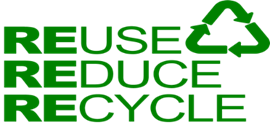 Items accepted:                                   		 Items NOT accepted:Aluminum cans                                     		 Household GarbageClean metal cans                                   		 PaintMetal of all types                                  		 Construction MaterialsCardboard                                             		 Used Motor OilNewspaper                                            		 BatteriesOffice PaperMagazinesBooksGlass BottlesPlastic:  #1 and #2 only (the symbol will be on the bottom of the container)Elbert County Convenience Centers are for the recycling and disposal of HOUSEHOLD WASTE only!Items need to be clean and sorted correctly.  It costs the County time and money to remove items placed into the wrong bins! Blue and yellow bags are not sold at the Convenience Centers, but can be purchased from some merchants in Elbert County.Locations:                                 - Bowman - 22 Segars St.  762-338-8829   - Centerville - 1018 Centerville Rd.   762-338-8190                              - Fortsonia - 2405 Chastain Rd.   706-408-8115- Highway 17 -   152 Adams Industrial Dr.   762-338-8664                             - Jones Ferry Road - 1061 Jones Ferry Rd.   762-338-8864- Longstreet - 1061 Longstreet Rd.   762-338-8503                               - Petersburg - 196 Old Petersburg Rd.   762-338-8583- Turner Hill - 2117 Turner Hill Rd.   762-338-8479Hours of operation:                Mondays:  7:00AM to 6:00PM		   Wednesdays:  7:00AM to 6:00PM			Saturdays:  8:00AM to 12:00PMItems accepted:                                                       Aluminum cans (drink cans only)				Glass bottles ONLY-no mirrors or safety glassMetal – all other cans and metal items			Plastic: Numbers 1 through 5 and 7. NO #6 (Not accepted at this time)      Cardboard  											                      Office Paper						HOUSEHOLD WASTE in an Elbert County BLUE or YELLOW Newspaper						plastic bag.MagazinesItems NOT accepted:-Construction/demolition waste (lumber, concrete, carpet, etc.)				-Yard waste (limbs, brush, grass clippings, etc.)	-Tires		-Dead animals 			-Industrial waste				-Batteries		-Commercial/business waste				-Liquids (paint, chemicals, used oils, etc.)BULK WASTE:   - Limit of 2 household waste items per vehicle.   - If it will fit in a blue bag; it does not go in bulk waste containerREDUCE - - - - - REUSE - - - - - - RECYCLE        				       REDUCE - - - - - REUSE - - - - - - RECYCLE Elbert County Transfer StationLocated at 2188 Hulme’s Chapel RoadPhone:  706-283-1505Hours of operation are Monday through Friday from 8:00AM to 4:30PMAll loads must be secured to prevent items from falling out.  Any item falling off of or out of a vehicle is considered litter, and the operator is subject to being charged with a misdemeanor with fines up to $5000.00 and sentences of up to 12 months in jail!  (OCGA 40-6-248)The Transfer Station will accept:  aluminum cans, metal, cardboard, office paper, newspaper, magazines, glass, plastic, and household waste in blue and yellow bags at no charge.They will also accept household waste, construction materials, tires, furniture, TVs, etc. for a fee.  The fee is based on the weight of the material.  The vehicle is weighed with the material on it and then again after it is removed.  Individuals will have to remove the material from their vehicles.  Fees are paid at the office, and blue and yellow bags can be purchased if needed.The Transfer Station will also accept yard waste for a fee.  Call for instructions before taking these items.Other informationPaint Disposal:Latex paint can be dried – in the can or by spreading out on plastic – and disposed of in a plastic garbage bag.  Oil based paint is harder to dispose of.  Please consult the store you purchased it from or research subject on the Internet.  Consider donating usable paint to a charity like Habitat for Humanity.To report illegal dumping, littering, and Code violations:Elbert County Code Enforcement at 706-213-1000 (for County locations)The Elberton City Marshall at 706-213-3118 (for locations inside the City of Elberton)Report the exact location and leave your contact information.   DO NOT GO THROUGH THE TRASH AND LOOK FOR NAMES.  Law enforcement has to find the names for a case to be made.Pictures of people in the act of littering along with the vehicle and a visible license plate are needed to make cases for littering.Reports can also be made anonymously to the Litter Hotline (706-213-3261).  This service is monitored by Keep Elbert County Beautiful – a volunteer group supported by Elbert County and the City of Elberton.KEEP ELBERT COUNTY BEAUTIFUL:1088 Ruckersville Road   Elberton, GA  30635kecbeautiful@gmail.com706-567-0481                       www.Kecb.orgMonthly meetings are at 5:30PM on the 2nd Tuesday of the month.Volunteers needed and welcomed!Facebook-2 pagesKeepelbertcountybeautiful Kecb – Social PageKeep Elbert County Beautiful – Community PageInstagram:  keepelbertcountybeautiful